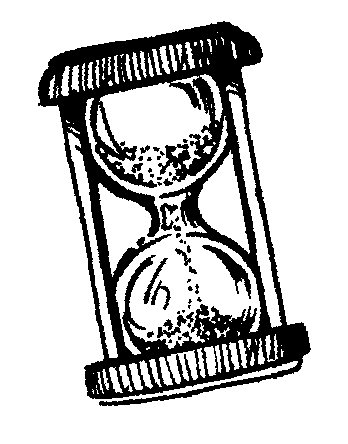 Chrono mathles presque-doublesChrono mathles presque-doublesChrono mathles presque-doublesChrono mathles presque-doublesChrono mathles presque-doubles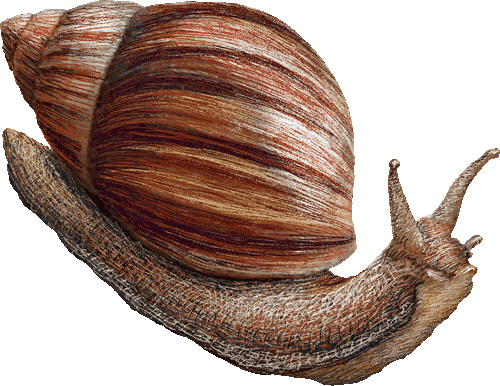 Départ2+34+58+73+46+7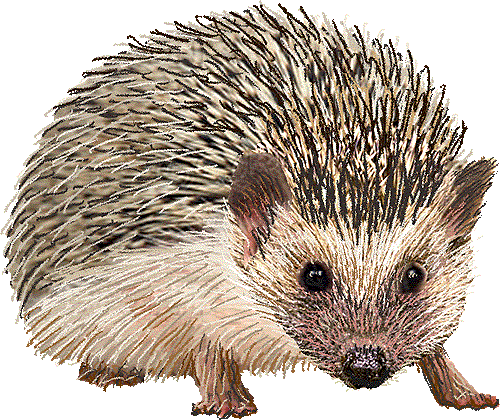 9+8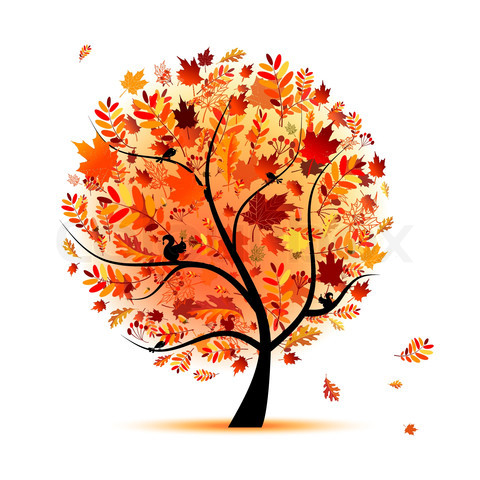 7+68+73+4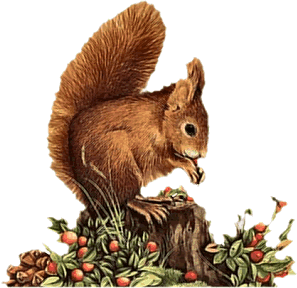 8+93+26+57+68+9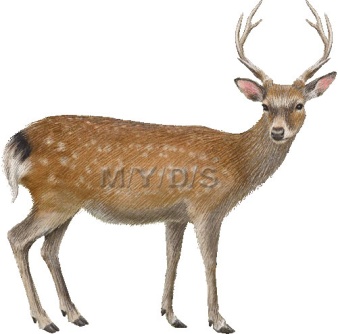 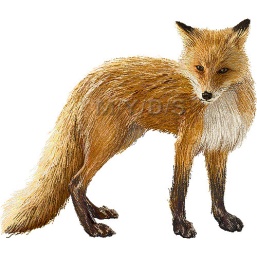 7+84+35+69+85+47+86+56+7MES RECORDS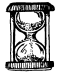 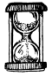 Chronométrer le temps mis pour arriver à la fin de la piste de jeu. MES RECORDSChronométrer le temps mis pour arriver à la fin de la piste de jeu. MES RECORDSChronométrer le temps mis pour arriver à la fin de la piste de jeu. MES RECORDSChronométrer le temps mis pour arriver à la fin de la piste de jeu. MES RECORDSChronométrer le temps mis pour arriver à la fin de la piste de jeu. Date :Temps :Date :Temps :Date :Temps :Date :Temps :Date :Temps :Date :Temps :Date :Temps :Date :Temps :Date :Temps :Date :Temps :